Purpose of this Equipment:  To allow patrons the opportunity to estimate the weight of their loose produce before final check out.Federal Supply Class:  6670General Operating Specifications:Dimensions: Scale face: 13 to 16 inch diameter.Commodity pan: 12 to 18 inch diameter, 3 to 5 inches deep. Salient Characteristics that shall be provided:Hanging scale:  Chrome plated steel or stainless steel construction.  Scale face enclosed.  30 lb. / 15kg capacity.  Weight displayed in 1 ounce increments.  Dampener system to reduce pointer oscillations.  Hanging eye attached to top and bottom of scale housing.  Scale face has large easy-to-read numbers.Commodity pan: Stainless steel. Removable. Steel support bracket for scale attachment.Industry Standards / Requirement(s):Warranty period shall be for (1) year from date of delivery against defective material and workmanship and shall include parts, service and labor.Meets or exceeds weights and measures H-44, Class III requirements.            Information Technology requirements: N / AColor Requirement(s):  N / AElectrical Requirements: N / AStandard Contractor Requirements:Must be shipped ready to assemble, mount and use.Information to be provided by the Contractor to the commissary at the time of delivery:Point of Contact for ServiceInstallation and Operating InstructionsParts ListMaintenance Sustainability Requirements: Continued parts support is required for the projected life cycle of the equipment plus 5 years.Special Coordinating / Safety Instructions:  N / A STORE ORDER REQUESTSTORE NAME: __________________________    DODAAC: ____________________QUANTITY: _______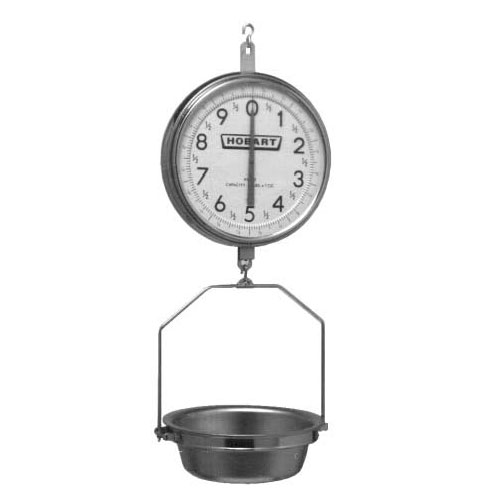 